Margaret Snowling Video Reflection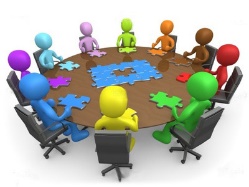 Early research on dyslexia suggested that it was a visual-perception disorder.  What does current research indicate?  What does current dyslexia research suggest we should be assessing through universal screening measures?How can we determine through screening if there is genetic risk?What impact does current research on dyslexia have for Pre-K curriculum and instruction?What can we do as a system to provide a solid foundation for oral language development?Are there any implications for expanding the role of speech/ language pathologists, ESL teachers and/or other practitioners given this information?How has this video impacted your understanding of the etiology, prevention and treatment of a continuum of language-based difficulties within the context of a multi-tiered system of support? (Tier 1, Tier 2 and Tier 3?)